ÁREA DE MÚSICA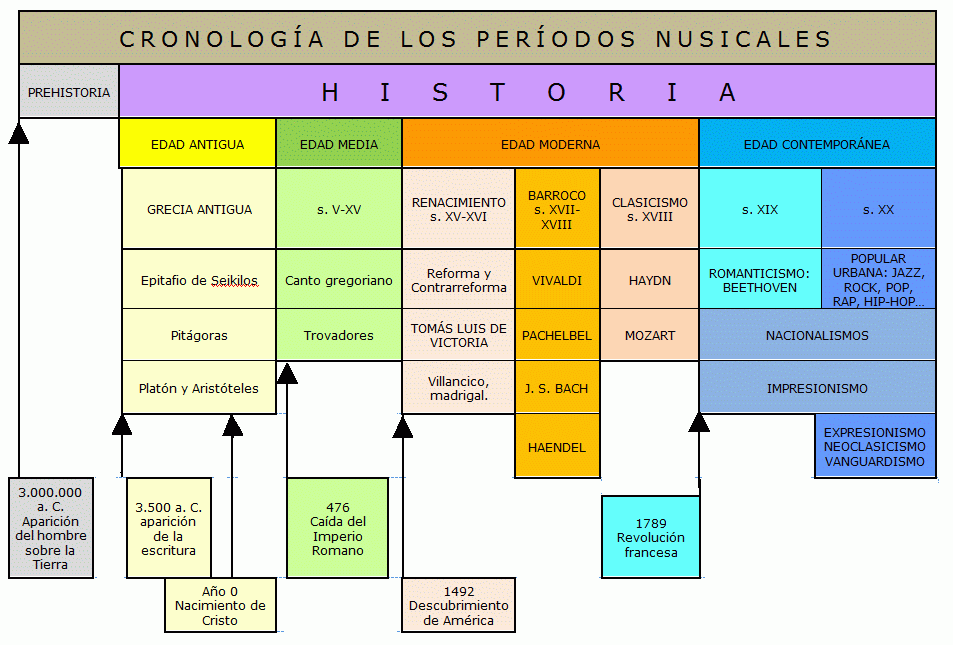 REPASAMOS TODO LO TRABAJADO EN EL TRIMESTRELa Edad Moderna: https://www.youtube.com/watch?v=84p9aTs2JXYFlauta: Pavana (Renacimiento)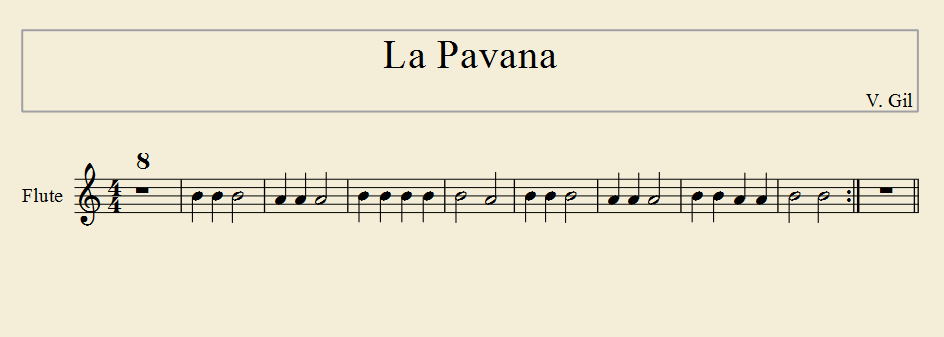 http://www.docentestic.es/la_pavana.html#auto_topSi entras en este enlace podrás tocar con acompañamiento. AnímateHimno a la alegría de Ludwig van BeethovenCon el nombre de Himno a la alegría se conoce al cuarto movimiento de la Novena sinfonía de Ludwig van Beethoven (1770-1827), en el que musicaliza el poema de Friedrich Schiller (1759-1805) llamado Oda a la alegría (Ode an die Freude).El Himno a la alegría se ha convertido en una referencia universal de la música y es valorado como un cántico a la fraternidad universal. De hecho, su influencia ha sido tan grande que ha pasado de la música académica a la música pop. Por ejemplo, la versión que hizo el cantante español Miguel Ríos.Himno de La AlegríaMiguel RiosCompartir en FacebookCompartir en Twittervistas71.632Escucha hermano la canción de la alegría
El canto alegre del que espera
Un nuevo díaVen canta, sueña cantado
Vive soñando el nuevo sol
En que los hombres
Volverán a ser hermanos
Ven canta, sueña cantado
Vive soñando el nuevo sol
En que los hombres
Volverán a ser hermanosSi en tu camino solo existe la tristeza
Y el canto amargo
De la soledad completaVen canta, sueña cantado
Vive soñando el nuevo sol
En que los hombres
Volverán a ser hermanosSi es que no encuentras la alegría
En esta tierra
Búscala hermano
Más allá de las estrellasVen canta, sueña cantado
Vive soñando el nuevo sol
En que los hombres
Volverán a ser hermanosAgregar a la playlistTamañoAAAcordesImprimirCorregirInterpreta con flauta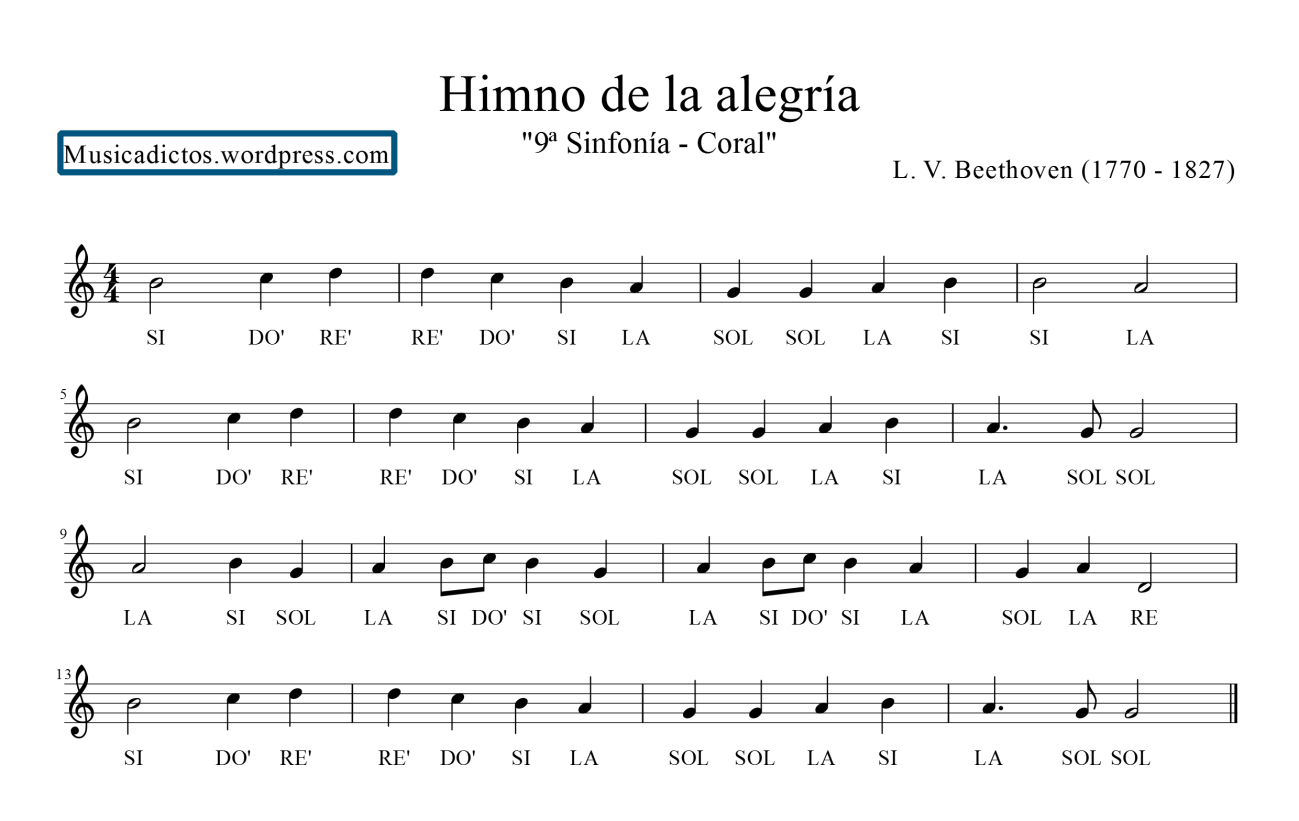 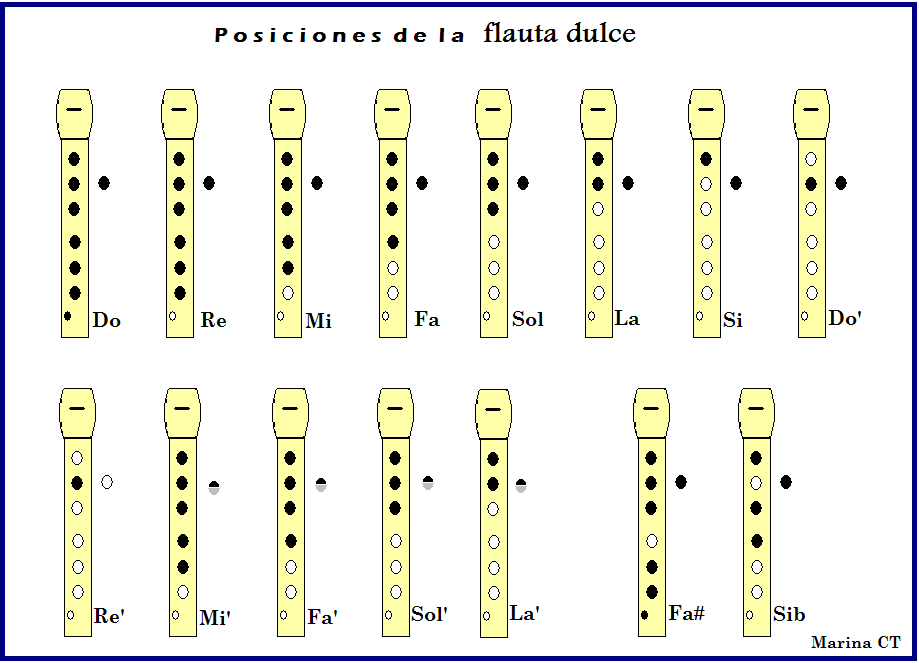 Clasificación de instrumentos de viento madera y metal. Audicones https://www.youtube.com/watch?v=3cbAx9dkQg4 viento metalhttps://www.youtube.com/watch?v=1l7h-YfxspA viento maderaEstos enlaces musicales contienen juegos divertidos. https://aprendomusica.com/lenguaje.html juega y aprende.http://www.docentestic.es/si__la.html para tocar con flauta y acompañamiento lo que quieras.